Application for Access to Documents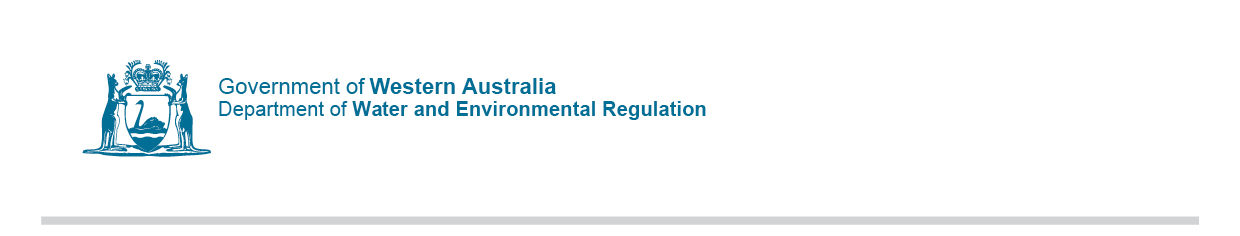 Freedom of Information Act 1992 (FOI Act) - Sections 12 Part 1. Applicant DetailsPart 2. Information Type Access to non-personal information - $30 application fee required [see Part 4]		Access to my personal information	Amend my personal information ApplicantName of Organisation/BusinessActing for: [Please attach an authority letter/email]Postal AddressContact Number EmailYour ReferencePlease provide any relevant details, such as the document title, subject matter, company/business name, site details/location, or any other  identifying information, to assist us in identifying the document/s you seek. Note: If your application is deemed too large to process, access may be refused under Section 20(2) of the FOI Act.Include a copy of the Certificate of Title to this application if it relates to a due diligence matter. Provide a date or date range [this is not to be left blank]. Please provide any relevant details, such as the document title, subject matter, company/business name, site details/location, or any other  identifying information, to assist us in identifying the document/s you seek. Note: If your application is deemed too large to process, access may be refused under Section 20(2) of the FOI Act.Include a copy of the Certificate of Title to this application if it relates to a due diligence matter. Provide a date or date range [this is not to be left blank]. Please provide any relevant details, such as the document title, subject matter, company/business name, site details/location, or any other  identifying information, to assist us in identifying the document/s you seek. Note: If your application is deemed too large to process, access may be refused under Section 20(2) of the FOI Act.Include a copy of the Certificate of Title to this application if it relates to a due diligence matter. Provide a date or date range [this is not to be left blank]. Please provide any relevant details, such as the document title, subject matter, company/business name, site details/location, or any other  identifying information, to assist us in identifying the document/s you seek. Note: If your application is deemed too large to process, access may be refused under Section 20(2) of the FOI Act.Include a copy of the Certificate of Title to this application if it relates to a due diligence matter. Provide a date or date range [this is not to be left blank]. Please provide any relevant details, such as the document title, subject matter, company/business name, site details/location, or any other  identifying information, to assist us in identifying the document/s you seek. Note: If your application is deemed too large to process, access may be refused under Section 20(2) of the FOI Act.Include a copy of the Certificate of Title to this application if it relates to a due diligence matter. Provide a date or date range [this is not to be left blank]. Please provide any relevant details, such as the document title, subject matter, company/business name, site details/location, or any other  identifying information, to assist us in identifying the document/s you seek. Note: If your application is deemed too large to process, access may be refused under Section 20(2) of the FOI Act.Include a copy of the Certificate of Title to this application if it relates to a due diligence matter. Provide a date or date range [this is not to be left blank]. Please provide any relevant details, such as the document title, subject matter, company/business name, site details/location, or any other  identifying information, to assist us in identifying the document/s you seek. Note: If your application is deemed too large to process, access may be refused under Section 20(2) of the FOI Act.Include a copy of the Certificate of Title to this application if it relates to a due diligence matter. Provide a date or date range [this is not to be left blank]. Please provide any relevant details, such as the document title, subject matter, company/business name, site details/location, or any other  identifying information, to assist us in identifying the document/s you seek. Note: If your application is deemed too large to process, access may be refused under Section 20(2) of the FOI Act.Include a copy of the Certificate of Title to this application if it relates to a due diligence matter. Provide a date or date range [this is not to be left blank]. Please provide any relevant details, such as the document title, subject matter, company/business name, site details/location, or any other  identifying information, to assist us in identifying the document/s you seek. Note: If your application is deemed too large to process, access may be refused under Section 20(2) of the FOI Act.Include a copy of the Certificate of Title to this application if it relates to a due diligence matter. Provide a date or date range [this is not to be left blank]. Part 3. Consent and Third-Party Consultation I consent to all ‘personal information’ of third parties being deleted from the documents.I consent to all ‘personal information’ of WA state and local government officers being deleted from the documents. I consent to all ‘prescribed details’ of this agency’s officers being deleted from the documents.I consent to all third-party business/company names being deleted from the documents.I consent to my name [and organisation/business] being disclosed to any third party that is consulted for this application [requirement under sections 32 and 33 of the FOI Act].Although not required your application may be assisted if you give reasons for this application: …………………………………………………………………………………………………………Exceptions: If you have ticked the boxes, but do not want specific individuals or companies deleted from the documents, include them here:Please Note: Under sections 32 and 33 of the FOI Act, agencies must consult with relevant third parties and agency officers mentioned in documents being considered for release. Deleting personal/company info and officer details may eliminate the need for consultation, expediting the application process and minimising potential charges. Exceptions: If you have ticked the boxes, but do not want specific individuals or companies deleted from the documents, include them here:Please Note: Under sections 32 and 33 of the FOI Act, agencies must consult with relevant third parties and agency officers mentioned in documents being considered for release. Deleting personal/company info and officer details may eliminate the need for consultation, expediting the application process and minimising potential charges. Applicants signature __________________________ Date_____/______/______Part 4. Important InformationThere is no application fee for an application to access personal information or amendment of personal information.The application fee for a non-personal application is $30.00. An application to access non-personal information means a request to access documents that contain personal information of third parties and/or their business.  Please visit www.dwer.wa.gov.au/about-us/legislation/freedom-of-information for more information on FOI, including our Information Statement, which outlines the type of documents available through FOI or publicly available free of charge. Enquiries: E: foi@dwer.wa.gov.au T: FOI Services +61 8 6364 7263 Part 5. Payment and Lodgement CTRL + CLICK Payment is made online       FOI Biller Code: 1222348My BPOINT receipt number is: ____________________________Email your application to:  foi@dwer.wa.gov.auPart 6. Contaminated Sites Certain contaminated sites information is accessible under the Contaminated Sites Act 2003, not through FOI. Visit www.dwer.wa.gov.au/contaminatedsites to search for classified sites: Contaminated – Remediation RequiredContaminated – Restricted UseRemediated for Restricted UseInformation on other reported sites, including those awaiting classification, is on the Reported Sites Register. For a Basic Summary of Records or Detailed Summary of Records (DSR), visit www.der.wa.gov.au/contaminatedsites. Note: DSR documents are not available under FOI.